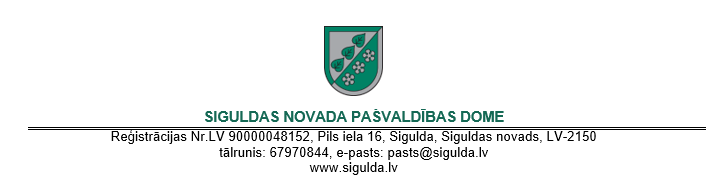 APSTIPRINĀTI ar Siguldas novada pašvaldības domes2020.gada 18.jūnija sēdes lēmumu (prot.Nr..§)Nekustamā īpašuma daļas - “Autoostas laukums”, Ausekļa iela 6A, Sigulda, Siguldas novads,un inženierbūvesnomas tiesību otrās izsoles noteikumiVispārīgie noteikumiIzsoles objekts ir nomas tiesības uz nekustamā īpašuma – “Autoostas laukums”, Ausekļa iela 6A, Sigulda, Siguldas novads, kadastra Nr.8015 002 0097, zemes vienības (kadastra apzīmējums 8015 002 0088), daļu 21,7m2 platībā, un uz zemes vienības esošo Apgaismojuma torni (turpmāk – Inženierbūve), turpmāk kopā – zemes daļa un Inženierbūve- Nomas objekts, kas apzīmēts Plānā (3.pielikums).Siguldas novada pašvaldībai, turpmāk – Pašvaldība, piederošais nekustamais īpašums “Autoostas laukums”, Ausekļa iela 6A, Sigulda, Siguldas novads, kadastra Nr.8015 002 0097, kas sastāv no zemes vienības (kadastra apzīmējums 8015 002 0088), platība 0,7345 ha, un būves (kadastra apzīmējums 8015 002 3322 002), turpmāk – Nekustamais īpašums, reģistrēts Rīgas rajona tiesas Siguldas pilsētas zemesgrāmatas nodalījumā Nr.100000501809.Atbilstoši Siguldas novada pašvaldības 2012.gada 29.augusta saistošajiem noteikumiem Nr.21 „Siguldas novada teritorijas plānojuma 2012.- 2024. gadam grafiskā daļa un teritorijas izmantošanas un apbūves noteikumi”, turpmāk – Teritorijas plānojums, Grafisko daļu, zemes vienības (kadastra apzīmējums 8015 002 0088) plānotā (atļautā) izmantošana ir Publiskās apbūves teritorija (P) un Satiksmes infrastruktūra (TS).Zemes vienība (kadastra apzīmējums 8015 002 0088) atrodas teritorijā, kurai ir spēkā esošs detālplānojums, kas apstiprināts ar Siguldas novada pašvaldības domes 2011.gada 7.septembra saistošajiem noteikumiem Nr.11 “Detālplānojuma grafiskā daļa un Teritorijas izmantošanas un apbūves saistošie noteikumi teritorijai, kurā atrodas Nekustamie īpašumi ar adresi Ausekļa iela 2, Sigulda, Siguldas novads, Ausekļa iela 6, Sigulda, Siguldas novads, Ausekļa iela 8, Sigulda, Siguldas novads, Ausekļa iela 12 (Kropotkina parks) Sigulda, Siguldas novads”. Zemes vienība (kadastra apzīmējums 8015 002 0088) ir ar detālplānojumu noteiktā zemes vienība Nr.6, kuras galvenā izmantošana ir sabiedrisko iestāžu būvniecība – sakaru un transporta ēkas un būves, konkrēti autoosta, ar šo funkciju saistītas ēkas un būves, ielu, piebrauktuvju un inženiertehniskās apgādes objektu būvniecība, rekonstrukcija, renovācija, kā arī palīgizmantošanas – garāžas un autostāvvietas, publiskās tualetes, koptas zaļumvietas un košumdārzi, labiekārtojuma elementi, koku grupas un citi apstādījumi;Saskaņā ar zemesgrāmatas III daļas 1.iedaļas ierakstiem zemesgrāmatā reģistrētas lietu tiesības, kas apgrūtina Nekustamo īpašumu:atzīme - aizsargjoslas teritorija gar ielu - būvlaide. 0,0338 ha;atzīme - aizsargjoslas teritorija gar ielu - būvlaide. 0,0148 ha;atzīme - aizsargjoslas teritorija gar ielu - sarkanā līnija. 0,0817 ha;atzīme - atzīme - aizsargjoslas teritorija ap kultūras pieminekli pilsētās 0,1585 ha;atzīme - aizsargjoslas teritorija gar pazemes elektronisko sakaru tīklu līniju un kabeļu kanalizāciju 0,0351 ha;atzīme - aizsargjoslas gar dzelzceļu, pa kuru pārvadā naftu, naftas produktus, bīstamas ķīmiskas vielas un produktus 0,4317 ha;atzīme - aizsargjoslas teritorija gar stratēģiskās (valsts) nozīmes un reģionālās nozīmes dzelzceļa infrastruktūrā ietilpstošiem sliežu ceļiem, izņemot tiem piegulošos vai ar tiem saistītos staciju sliežu ceļus, speciālās nozīmes sliežu ceļus, pievedceļus un strupceļus pilsētās un ciemos, 0,1953 ha;atzīme - aizsargjoslas teritorija gar ūdensvadu, kas atrodas līdz 2 m dziļumā, 0,0184 ha;atzīme - aizsargjoslas teritorija ap elektrisko tīklu kabeļu līniju, 0,0022 ha;atzīme - aizsargjoslas teritorija ap elektrisko tīklu kabeļu līniju, 0,0288 ha;atzīme - aizsargjoslas teritorija ap elektrisko tīklu kabeļu līniju, 0,0125 ha;atzīme - aizsargjoslas teritorija ap elektrisko tīklu kabeļu līniju, 0,0008 ha;atzīme - saskaņā ar 2013.gada 23.oktobrī noslēgto zemes nomas līgumu Nr.2013/935 iznomāta zemes vienības ar kadastra apzīmējumu 80150020088 daļa 30,00 m2 platībā Siguldas pilsētas sabiedrībai ar ierobežotu atbildību “Jumis”, 30 m².Nomas objekta nomas tiesības tiek izsolītas mutiskā izsolē ar augšupejošu soli, turpmāk – izsole.Izsoli rīko Pašvaldības īpašumu atsavināšanas un izsoles komisija, turpmāk - Komisija, ievērojot Ministru kabineta 2018.gada 20.februāra noteikumus Nr.97 “Publiskas personas mantas iznomāšanas noteikumi”, turpmāk – MK noteikumi, kā arī šos izsoles noteikumus. Komisija ir atbildīga par izsoles norisi un ar to saistīto lēmumu pieņemšanu.Izsole notiek kā atklāta finanšu piedāvājuma - nomas maksas mēnesī par Nomas objektu vairāksolīšana.Izsoles sākuma nomas maksa par Nomas objektu mēnesī 260,00 EUR (divi simti sešdesmit euro 00 centi) un pievienotās vērtības nodoklis, turpmāk – PVN, 21% apmērā 54,60 EUR (piecdesmit četri euro 60 centi), kas kopā ir 314, 60 EUR (trīs simti četrpadsmit euro 60 centi), kas noteikta, pamatojoties uz MK noteikumiem un neatkarīga vērtētāja vērtējumu. Nomas objekta nomnieks kompensē Siguldas novada pašvaldībai tās pieaicinātā neatkarīgā vērtētāja – Aigara Šinkas, Latvijas Īpašumu vērtētāju asociācijas Profesionālās kvalifikācijas sertifikāts Nr.18, atlīdzības summu 537,19 EUR (pieci simti trīsdesmit septiņu euro un deviņpadsmit centi) un PVN 21% apmērā, kas ir 112, 81 EUR (viens simts divpadsmit euro un astoņdesmit viens cents), kopā 650,00 EUR (seši simti piecdesmit euro un 00 centi).Nomas objekta iznomāšanas mērķis - mobilo sakaru pakalpojumu uzlabošanas nolūkos izvietots mobilo sakaru pakalpojumu sniegšanai nepieciešamais aprīkojums. Nomas objekta nosolītājam (nomniekam) ar Siguldas novada pašvaldības galveno arhitektu pirms attiecīgās aparatūras izvietošanas un norobežojošo konstrukciju uzstādīšanas jāsaskaņo minēto objektu vizuālais risinājums. Nomas objekta nosolītājs iegūs nomas tiesības uz desmit gadiem, skaitot no nomas līguma spēkā stāšanās dienas. Viens izsoles solis tiek noteikts 20,00 EUR (divdesmit euro un 00 centi) un PVN 21% apmērā, kas ir 4,20 EUR (četri euro un 20 centi), kas kopā ir 24,20 EUR (divdesmit četri euro un 20 centi) apmērā par Nomas objekta nomu mēnesī.Ar izsoles noteikumiem var iepazīties elektroniski Pašvaldības tīmekļa vietnē: www.sigulda.lv sadaļas “Pašvaldība” apakš sadaļā “Izsoles, paziņojumi” – “Izsoles” – “Nomas tiesību nodošana - zeme”.Izsolāmo Nomas objektu apskatīt un iepazīties ar situāciju dabā var patstāvīgi vai iepriekš sazinoties ar Siguldas novada pašvaldību pa izsoles noteikumu 24.punktā norādīto tālruni.Komisijas pienākumi:publicēt informāciju par izsoli;nodrošināt nomas tiesību dalībnieka iesniegtā pieteikuma un tam pievienoto dokumentu atbilstības Izsoles noteikumiem izvērtēšanu;organizēt nomas tiesību dalībnieku reģistrāciju;reģistrētajiem nomas tiesību dalībniekiem izsniegt apliecību par reģistrāciju ar kārtas numuru;nodrošināt izsoles procedūru;protokolēt izsoles gaitu. Komisijas locekļi un Pašvaldības darbinieki, kuri piedalījušies šo izsoles noteikumu izstrādē, pieņem lēmumus vai veic citas šajos noteikumos minētās darbības Nomas objekta iznomāšanas vai nomas tiesību piešķiršanas procesā, kā arī to ģimenes locekļi, nedrīkst būt nomas tiesību dalībnieki, kā arī tieši vai netieši ieinteresēti izsoles procesa iznākumā.II. Nomas tiesību dalībniekiPar nomas tiesību dalībnieku, turpmāk – Dalībnieks, var kļūt juridiskā persona – Elektronisko sakaru operators, kas darbojas saskaņā ar elektronisko sakaru likumu un sniedz mobilo sakaru pakalpojumus, kura saskaņā ar spēkā esošajiem normatīvajiem aktiem un šiem noteikumiem ir tiesīga piedalīties izsolē un iegūt nomas tiesības.Par Dalībnieku nedrīkst būt persona:kurai ir nenokārtotas saistības pret Pašvaldību vai tās iestādēm;kura pasludināta par maksātnespējīgu, tai uzsākts likvidācijas process vai tai ir Valsts ieņēmumu dienesta administrēto nodokļu (nodevu) parāds, kas kopsummā pārsniedz 150,00 EUR (viens simts piecdesmit euro nulle centi);ar kuru pēdējā gada laikā no pieteikuma iesniegšanas dienas Pašvaldība ir vienpusēji izbeigusi citu līgumu par īpašuma lietošanu, tāpēc ka Dalībnieks nav pildījis līgumā noteiktos pienākumus, vai stājies spēkā tiesas nolēmums, uz kura pamata tiek izbeigts cits ar Pašvaldību noslēgts līgums par īpašuma lietošanu Dalībnieka rīcības dēļ;kura pēdējā gada laikā no pieteikuma iesniegšanas nav labticīgi pildījusi citā ar Pašvaldību noslēgtā līgumā noteiktos nomnieka pienākumus – tam ir bijuši vismaz trīs maksājumu kavējumi, kas kopā pārsniedz divu maksājumu periodu, ja līgumā noteikts viena mēneša nomas maksas aprēķina periods, vai vienu maksājuma periodu, ja līgumā noteikts viena ceturkšņa nomas maksas aprēķina periods, vai Pašvaldībai zināmi publiskas personas nekustamā īpašuma uzturēšanai nepieciešamo pakalpojumu maksājumu parādi, vai nomas tiesību Dalībniekam ir jebkādas citas būtiskas neizpildītas līgumsaistības pret iznomātāju.Pirms pieteikuma iesniegšanas jāiemaksā dalības maksa 50, 00 EUR ( piecdesmit euro un 00  centi) apmērā, tajā skaitā PVN 21% apmērā, ieskaitot to Siguldas novada pašvaldības kontā LV15UNLA0027800130404, kas atvērts AS “SEB banka”, kods UNLALV2X, ar atzīmi “Par dalību Ausekļa 6A otrajā nomas izsolē”, kā arī dalībniekam jāiesniedz nodrošinājums  1560,00 EUR (viens tūkstotis pieci simti sešdesmit euro 00 centi) apmērā, ieskaitot to Siguldas novada pašvaldības kontā LV35UNLA0050021519671, kas atvērts AS “SEB banka”, kods UNLALV2X, ar atzīmi “Nodrošinājums Ausekļa 6A otrajā nomas izsolē”.Grāmatvedības attaisnojuma dokuments – rēķins par dalības maksu tiks sagatavots un nosūtīts elektroniski pēc pieprasījuma saņemšanas elektroniskajā pasta adresē: rekini@sigulda.lv, nosūtot šādu informāciju: dalībnieka nosaukums, reģistrācijas numurs, juridiskā adrese, e-pasts rēķina nosūtīšanai un informācija par izsoli, ievērojot, ka elektroniski sagatavots rēķins ir derīgs bez paraksta saskaņā ar likuma „Par grāmatvedību” 7.1pantu un ja uz tā norādīta piezīme „Rēķins ir sagatavots elektroniski un ir derīgs bez paraksta”.Dalībnieki, kuri nav nosolījuši nomas tiesības uz Nomas objektu, 10 (desmit) dienu laikā pēc izsoles iesniedz Pašvaldībai iesniegumus par nodrošinājuma atmaksāšanu. Nodrošinājums tiek atmaksāts 10 (desmit) darba dienu laikā pēc iesnieguma par nodrošinājuma atmaksāšanu saņemšanas un izsoles rezultātu apstiprināšanas Pašvaldības domes sēdē dienas, izņemot šajos noteikumu paredzētajos gadījumos, kad nodrošinājums netiek atmaksāts.Nomas objekta nosolītājam pēc nomas līguma noslēgšanas, iemaksātais nodrošinājums tiek ieskaitīts tā Nomas objekta nomas maksā.III. Pieteikumu iesniegšana un to reģistrācijaDalībnieku pieteikumi jāiesniedz laikā no 2020.gada 19.jūnija līdz 2020.gada 2.jūlijam elektroniski, aizpildot pieteikumu pakalpojumu portālā e.sigulda.lv vai pa pastu, nosūtot uz  Siguldas novada pašvaldība, Pils iela 16, Sigulda, LV-2150. Pieteikumus klātienē var iesniegt Siguldas novada pašvaldības Pakalpojumu centrā darba dienās darba laikā iepriekšminētajā termiņā. Papildu informāciju par izsoļu norisi vai citus papildjautājumus iespējams uzdot, rakstot uz e-pasta adresi ipasumi@sigulda.lv. Uzziņas pa tālruni 62302159 (par izsoli); 67800957 (par nomas objektu).Pieteikumu aizpilda saskaņā ar izsoles noteikumu 1.pielikumu. Pieteikumu paraksta Dalībnieks vai tā pilnvarotā persona.Vienlaikus ar pieteikumu izsolei, juridiskā persona iesniedz šādus dokumentus:ja juridisko personu nepārstāv amatpersona ar paraksta tiesībām, juridiskās personas pārstāvis iesniedz pilnvaru, kas apliecina tiesības rīkoties juridiskās personas vārdā;Valsts ieņēmumu dienesta izziņu, kas apliecina, ka nodokļu maksātājam nav Valsts ieņēmumu dienesta administrēto nodokļu (nodevu) parāda, kas kopsummā pārsniedz 150,00 EUR (izziņa nedrīkst būt izsniegta agrāk kā 1 (vienu) mēnesi pirms izsoles pieteikuma iesniegšanas termiņa beigām);kredītiestādes izdotu dokumentu par nodrošinājuma samaksu;kredītiestādes izdotu dokumentu par dalības maksas samaksu;Dokumentu kopijām ir jābūt apliecinātām saskaņā ar normatīvo aktu prasībām.Persona netiek reģistrēta nomas tiesību dalībnieku reģistrācijas lapā: 28.1. ja vēl nav iestājies vai ir jau beidzies termiņš Dalībnieku pieteikumu reģistrācijai;28.2.ja nav iesniegti 25., 26 un 27.punktā minētie dokumenti vai iesniegtie dokumenti neatbilst izsoles noteikumos noteiktajam.Reģistrācijai iesniegtie dokumenti Dalībniekiem netiek atdoti atpakaļ.Komisija nodrošina Dalībnieku reģistrāciju, iekļaujot atsevišķā reģistrā personas, kuras ir izpildījušas visus izsoles Dalībniekiem izvirzītos priekšnoteikumus. Katram Dalībniekam tiek piešķirts kārtas numurs, izsniegta reģistrācijas apliecība un numurs. Reģistrācijas apliecība tiek izsniegta pirms izsoles.Komisija nav tiesīga līdz izsoles sākumam iepazīstināt personas ar ziņām par citiem Dalībniekiem.Komisija ir tiesīga pārbaudīt Dalībnieku sniegtās ziņas. Ja tiek atklāts, ka Dalībnieks ir sniedzis nepatiesu un/vai nepilnīgu informāciju, tas netiek pielaists izsolei.IV. Izsoles noriseIzsole notiks 2020.gada 13.jūlijā plkst. 12.00 Siguldas pagasta Kultūras nama Deputātu zālē, Zinātnes ielā 7B, Peltēs, Siguldas pagastā, Siguldas novadā.Izsole notiks Komisijas atklātā sēdē, kurā var piedalīties jebkurš interesents, netraucējot izsoles gaitu. Izsoles rezultāti tiek publiski paziņoti uzreiz pēc solīšanas pabeigšanas.Pirms izsoles sākuma Dalībnieks vai to pilnvarotās personas izsoles telpā uzrāda pasi vai identifikācijas karti, pilnvarotās personas papildus uzrāda pilnvaru. Dalībnieks (pilnvarotais pārstāvis) paraksta rakstveida apliecinājumu par viņa piekrišanu izsoles noteikumiem. Ja Dalībnieks vai tā pilnvarotā persona izsoles telpā nevar uzrādīt pasi vai identifikācijas karti (pilnvarotā persona arī pilnvaru), tiek uzskatīts, ka Dalībnieks nav ieradies uz izsoli.Izsoli vada un kārtību izsoles laikā nodrošina izsoles vadītājs.Pirms izsoles sākuma izsoles vadītājs pārliecinās par sarakstā iekļauto personu ierašanos, pārbauda reģistrācijas apliecības. Izsoles vadītājs paziņo par izsoles atklāšanu un īsi paskaidro izsoles noteikumus, atbild uz Dalībnieku jautājumiem, ja tādi ir.Izsolei nomas tiesību vairāksolīšanā tiek pielaisti tikai tie Dalībnieki, kuri izpildījuši izsoles noteikumus.Gadījumā, ja kāds no Dalībniekiem, nav ieradies uz izsoli šo noteikumu 33.punktā minētajā vietā un laikā, uzskatāms, ka Dalībnieks ir atteicies no dalības izsolē un tam neatmaksā samaksāto nodrošinājumu. Ja uz izsoli 15 (piecpadsmit) minūšu laikā pēc noteikumu 33.punktā minētā laika neierodas neviens no reģistrētajiem Dalībniekiem, izsole tiek atzīta par nenotikušu.Izsoles vadītājs atklāj izsoli, raksturo Nomas objektu un paziņo Nomas objekta sākotnējās nomas maksas apmēru mēnesī, kā arī nosauc izsoles soli.Ja uz Nomas objekta nomas tiesībām pretendē tikai viens Dalībnieks, nomas tiesības iegūst šis vienīgais Dalībnieks par summu, ko veido izsoles sākuma nomas maksas, kas pārsolīta vismaz par vienu izsoles soli.Izsoles Dalībnieki solīšanas procesā paceļ savu reģistrācijas kartīti ar numuru. Izsoles vadītājs paziņo pirmā solītāja reģistrācijas numuru un piedāvāto cenu. Ja neviens no mutiskās izsoles dalībniekiem vairs nepārsola augstāko nosolīto cenu, izsoles vadītājs trīs reizes atkārto visaugstāko nosolīto cenu un fiksē to ar āmura piesitienu. Pēdējais āmura piesitiens aizstāj izsolītāja paziņojumu par to, ka viņš pieņēmis vairāksolījumu, un šis āmura piesitiens noslēdz pārdošanu. Ja vairāki dalībnieki nosauc vienu visaugstāko cenu, izsoles vadītājs kā solījumu pieņem tikai pirmo cenas pieteikumu.Ja vizuāli nav iespējams izšķirt, kurš visaugstāko cenu piedāvāja pirmais, izsoles vadītājs ar izlozi izšķir, kuram no šiem dalībniekiem tiek ieskaitīts šis solījums. Izloze tiek veikta, sagatavojot tādu ložu skaitu, kas atbilst vienlaikus solījušo dalībnieku skaitam un vienu no tām iezīmējot ar krustiņu. Dalībnieki velk lozes atbilstoši to solīšanas kartes numuram. Dalībnieks, kurš izvelk lozi ar krustiņu, uzskatāms par izsoles uzvarētāju.Izsolei pilnvaroto pārstāvju darbības izsolē ir saistošas izsoles dalībniekam. Izsoles pilnvaroto pārstāvju atsaukšana vai aizstāšana ar citu izsoles pilnvaroto pārstāvi stājas spēkā ar brīdi, kad tiek iesniegts attiecīgs pārstāvja atsaukšanas vai aizstāšanas dokuments.Dalībnieki pēc nosolīšanas nekavējoties ar savu parakstu apliecina norādītās nomas maksas atbilstību nosolītajai nomas maksai izsoles protokola pielikumā. Ja tas netiek izdarīts, uzskatāms, ka nosolītājs atteicies no nomas tiesībām un viņam netiek atdots atpakaļ iemaksātais nodrošinājums.Komisijas pārstāvis protokolē izsoles gaitu. Izsoles protokolam kā pielikumu pievieno Dalībnieku sarakstu.Lai izpildītu Starptautisko un Latvijas Republikas nacionālo sankciju likuma 5.panta otrās daļas prasības, Komisija ir tiesīga veikt pārbaudi, lai noskaidrotu vai attiecībā uz Izsoles uzvarētāju - fizisko personu, juridisko personu, tās valdes vai padomes locekli, patieso labumu guvēju, pārstāvēt tiesīgo personu vai prokūristu vai personu, kura ir pilnvarota pārstāvēt Izsoles uzvarētāju darbībās, kas saistītas ar filiāli, vai personālsabiedrības biedru, tā valdes vai padomes locekli, patieso labuma guvēju, pārstāvēt tiesīgo personu vai prokūristu, nav noteiktas starptautiskās vai nacionālās sankcijas vai būtiskas finanšu un kapitāla tirgus intereses ietekmējošas Eiropas Savienības vai Ziemeļatlantijas līguma organizācijas dalībvalsts noteiktās sankcijas. Ja attiecībā uz Izsoles uzvarētāju ir noteiktas iepriekš minētās sankcijas, kas paredz civiltiesiskus ierobežojumus attiecībā uz ķermenisku un bezķermenisku lietu (tajā skaitā nekustamā īpašuma) iegūšanu vai atsavināšanu, nomas tiesību iegūšanu,  Izsoles uzvarētājs zaudē Izsoles rezultātā iegūtās nomas tiesības. Šādā gadījumā Izsoles komisija ir tiesīga piedāvāt iegūt nomas tiesības tam Izsoles dalībniekam, kurš solījis iepriekšējo augstāko cenu par Izsoles objektu un viņa solītā cena uzskatāma par Nosolīto cenu.V. Izsoles rezultātu apstiprināšanaKomisija apstiprina izsoles protokolu ne vēlāk kā 2 (divu) darba dienu laikā pēc izsoles.Izsoles rezultātus apstiprina kārtējā Pašvaldības domes sēdē.Izsole var tikt atzīta par nenotikušu, ja:neviens Dalībnieks nav iesniedzis pieteikumu vai uz izsoli nav ieradies neviens Dalībnieks;nav pārsolītā sākumcena;neviens no Dalībniekiem, kurš atzīts par nosolītāju, nenoslēdz nomas līgumu noteiktajā termiņā;starp Dalībniekiem konstatēta vienošanās, kas ietekmējusi izsoles rezultātus vai tās gaitu;izsolāmā Nomas objekts nomas tiesības ieguvusi persona, kurai nav bijušas tiesības piedalīties izsolē.VI. Nomas līguma noslēgšanaNosolītājs 15 (piecpadsmit) darba dienu laikā no izsoles rezultātu apstiprināšanas/ mutiskas izsoles rezultātu paziņošanas slēdz nomas līgumu (4.pielikums) vai rakstiski paziņo par atteikumu slēgt nomas līgumu.Nomas objekts tiek nodotas nomniekam ar pieņemšanas - nodošanas aktu.Ja nosolītājs noteikumu 51.punktā norādītajā termiņā neparaksta Nomas objekta nomas līgumu, ir uzskatāms, ka nomas tiesību dalībnieks no nomas līguma slēgšanas ir atteicies, un nosolītājs zaudē iemaksāto nodrošinājumu.Nosolītājs 15 (piecpadsmit) darba dienu laikā no izsoles rezultātu apstiprināšanas/mutiskas izsoles rezultātu paziņošanas veic nomas maksas Noteikumu 53.punktā minētajā gadījumā Iznomātājam ir tiesības secīgi piedāvāt slēgt nomas līgumu tam Dalībniekam, kurš nosolīja nākamo augstāko nomas maksu par Nomas objektu, noslēgt nomas līgumu MK noteikumos noteiktajā kārtībā. Ja uzaicinātais Dalībnieks MK noteikumos noteiktajā kārtībā neparaksta nomas līgumu, ir uzskatāms, ka Dalībnieks no nomas līguma slēgšanas ir atteicies, Dalībnieks zaudē iemaksāto nodrošinājumu, un Pašvaldībai ir tiesības rīkot jaunu nomas tiesību izsoli.Šie izsoles noteikumi ir saistoši nomniekam visā Nomas objekta nomas laikā.Ja notiek atkārtota izsole, tad izsoles dalībnieks, kurš nav izpildījis šos izsoles noteikumus, nākamajā izsolē netiek reģistrēts.VII. Iznomāšanas nosacījumiNomas objekts paredzēts mobilo pakalpojumu sniegšanai, ar to saistītā nepieciešamā aprīkojuma izvietošanai, saskaņā ar normatīvo aktu, tai skaitā ”Siguldas novada teritorijas plānojums 2012.-2024.gadam” prasībām.Pirms nepieciešamā aprīkojuma uzstādīšanas Nomnieks veic nomas objekta Tehniskās apsekošanas atzinuma (Nr.3-4.5.4/81878) 1.pielikumā norādītos Inženierbūves atjaunošanas būvdarbus, kā arī uzstāda nomas objekta norobežojošas konstrukcijas atbilstoši tehniskās apsekošanas atzinumā konstatētajam.Nomniekam jānodrošina nomas objekta norobežojošās konstrukcijas atbilstība Siguldas vizuālās identitātes tematiskā plānojuma  Ēku, būvju, to elementu, arhitektūras mazo formu vizuālie izteiksmes līdzekļi” vadlīnijām.Nepieciešamā aprīkojuma izvietošana notiek, ievērojot “Siguldas vizuālās identitātes tematiskā plānojuma “Ēku, būvju, to elementu, arhitektūras mazo formu vizuālie izteiksmes līdzekļi” vadlīnijas”, kas apstiprinātas ar Siguldas novada pašvaldības domes 2019.gada 11.jūlija lēmumu (prot.Nr.10, 5.§).Nomas zemes gabalam blakus atrodas teritorija 25 m2 platībā, kura paredzēta pašvaldībai piederošas Velonojumes ierīkošanai, kas grafiskajā pielikumā attēlota ar pārtrauktu pelēku līniju - "Velonojume 25 m2 platībā". Atjaunojot Inženierbūvi nepieciešams saskaņot nomas objekta ierobežojošas konstrukcijas uzstādīšanu. Nomnieka saimnieciskā darbība nedrīkst traucēt piegulošās teritorijas izmantošanu velonovietnes funkcijas veikšanai. 	Nomas objekts nomas līguma darbības laikā var tikt izmantots pašvaldības videonovērošanas ierīču uzstādīšanai bez atlīdzības, saskaņojot ar Nomnieku.Nomnieks 10 (desmit) darba dienu laikā no līguma slēgšanas dienas veic nomas maksas priekšapmaksu par nomas līguma termiņa pirmajiem 5 (pieciem) gadiem.VIII. Personas datu aizsardzība65. Datu pārzinis ir Siguldas novada pašvaldība, reģistrācijas Nr.90000048152, juridiskā adrese: Pils iela 16, Sigulda, Siguldas novads, kas veic personas datu apstrādi publisko iepirkumu veikšanas nolūkam.66. Papildus informāciju par minēto personas datu apstrādi var iegūt Siguldas novada pašvaldības tīmekļa vietnes www.sigulda.lv sadaļā Pašvaldība/ Privātuma politika, iepazīstoties ar Siguldas novada pašvaldības iekšējiem noteikumiem “Par Siguldas novada pašvaldības personas datu apstrādes privātuma politiku” vai klātienē Siguldas novada pašvaldības klientu apkalpošanas vietās."Pielikumā: Pieteikuma veidlapa nomas tiesību izsolei;nodalījuma noraksts;Plāns;nomas līguma projekts.Priekšsēdētājs								U.Mitrevics1.pielikumsNekustamā īpašuma daļas- “Autoostas laukums”, Ausekļa iela 6A, Sigulda, Siguldas novadsun inženierbūvesnomas tiesību otrās izsoles noteikumiem_________________________________________________________________(dokuments sagatavojams uz veidlapas, norādot informāciju par dokumenta sastādītāju saskaņā ar Komerclikuma un lietvedības noteikumu prasībām, kā arī ievērojot lietvedības noteikumus dokumenta formai un saturam)Siguldas novada pašvaldībasīpašuma atsavināšanas un izsoles komisijaiPils ielā 16, SiguldāSiguldas novadā, LV-2150PIETEIKUMS dalībai izsolēDalībnieks:vārds, uzvārds / nosaukums			__________________________________________,personas kods / vienotais reģ.Nr.		__________________________________________,deklarētā / juridiskā adrese		________________________________________________,oficiālā elektroniskā adrese (ja ir aktivizēts tās konts) vaielektroniskā pasta adrese (ja ir) _____________________________________________________, Piekrītu saņemt atbildi un citus dokumentus (tajā skaitā neizmantojot drošu elektronisko parakstu) elektroniski uz elektroniskā pasta adresi (atbilstoši Paziņošanas likuma 9.panta otrajai daļai) un apņemos informēt par elektroniskās pasta adreses izmaiņām.kontakttālruņa Nr.	_______________________________,bankas rekvizīti ________________________________________________________________,persona, kura ir tiesīga pārstāvēt Dalībnieku vai pilnvarotā persona (norādot personu identificējošos datus) ______________________________________________.Ar šī pieteikuma iesniegšanu ________________________(Dalībnieka nosaukums) piesaka savu dalību nekustamā īpašuma - “Autoostas laukums”, Ausekļa iela 6A, Sigulda, Siguldas novads, kadastra Nr.8015 002 0097, zemes vienības (kadastra apzīmējums 8015 002 0088), daļas 21,7 m2 platībā, un uz tā esošā Apgaismojuma torņa (inženierbūves), nomas tiesību pirmajai mutiskai izsolei.Nomas laikā Dalībnieka plānotās darbības nomas objektā, tai skaitā norāda, vai un kāda veida saimniecisko darbību ir plānots veikt: _________________________________________________________________________________________________________________Apliecinu, ka:man ir skaidras un saprotamas manas tiesības un pienākumi, kas ir noteikti izsoles noteikumos un normatīvajos aktos;esmu iepazinies ar izsoles noteikumiem, tai skaitā visiem tā pielikumu un līguma projekta, saturu, atzīstu to par pareizu, saprotamu un atbilstošu;man ir skaidras un saprotamas noteikumos noteiktās prasības pieteikuma sagatavošanai, līguma priekšmets, līguma noteikumi un iznomātāja izvirzītās prasības nomnieka darbībai, līdz ar ko atzīstam, ka Siguldas novada pašvaldības īpašuma atsavināšanas un izsoles komisija ir nodrošinājusi man iespēju bez neattaisnojama riska iesniegt savu pieteikumu  izsolei;uz pieteikuma iesniegšanas brīdi nav neizpildītu maksājumu saistību ar Siguldas novada pašvaldību, tai skaitā, nav atzīstams par nelabticīgu nomnieku, uz pieteikuma iesniegšanas brīdi nav pasludināts par maksātnespējīgu, nav uzsākts likvidācijas process, nav nodokļu parādu, kā arī piekrītu, ka personas dati tiks izmantoti, lai pārliecinātos par sniegtās informācijas patiesīgumu;visas izsoles pieteikumā sniegtās ziņas par nomas tiesību dalībnieku un tā pieteikumu ir patiesas;neesmu ieinteresēts citu nomas tiesību dalībnieku šai izsolei iesniegtajos pieteikumos un nepastāv vienošanās vai citi apstākļi, kas varētu ietekmēt izsoles rezultātus un gaitu;piekrītu savu personas datu, kas norādīti šajā pieteikumā, apstrādei izsoles vajadzībām.Piekrītu, ka Siguldas novada pašvaldība, pašvaldības īpašumu atsavināšanas un izsoles komisija vai tās locekļi kā kredītinformācijas lietotājs ir tiesīgs pieprasīt un saņemt kredītinformāciju, tajā skaitā ziņas par dalībnieka kavētajiem maksājumiem un tā kredītreitingu, no Siguldas novada pašvaldībai pieejamām datu bāzēm.Pieteikumam pielikumā pievienoti (atzīmēt ar X): nodrošinājuma naudas iemaksu apliecinošs dokuments uz ___ lp.;  dalības maksas iemaksu apliecinošs dokuments uz ___ lp.; pilnvarojumu apliecinošs dokuments pārstāvēt iespējamo pircēju, ja to pārstāv vai izsolē pārstāvēs persona, kuras pārstāvības tiesības neizriet no statūtiem (sabiedrības līguma, nolikuma) uz ___ lp.;  _____________________________________________________________________ uz ___ lp.________________________________________________________________parakstīšanas vieta, datums, paraksts, atšifrējumsDatu pārzinis ir Siguldas novada pašvaldība, reģistrācijas Nr. 90000048152, juridiskā adrese: Pils iela 16, Sigulda, Siguldas novads, kas veic personas datu apstrādi ar nolūku organizēt kustamā un nekustamā īpašuma nomas tiesību, izsoles.Papildus informāciju par minēto personas datu apstrādi var iegūt Siguldas novada pašvaldības tīmekļa vietnes www.sigulda.lv sadaļā Pašvaldība / Privātuma politika, iepazīstoties ar Siguldas novada pašvaldības iekšējiem noteikumiem “Par Siguldas novada pašvaldības personas datu apstrādes privātuma politiku” vai klātienē Siguldas novada pašvaldības klientu apkalpošanas vietās.2.pielikumsNekustamā īpašuma daļas- “Autoostas laukums”, Ausekļa iela 6A, Sigulda, Siguldas novadsun inženierbūvesnomas tiesību otrās izsoles noteikumiem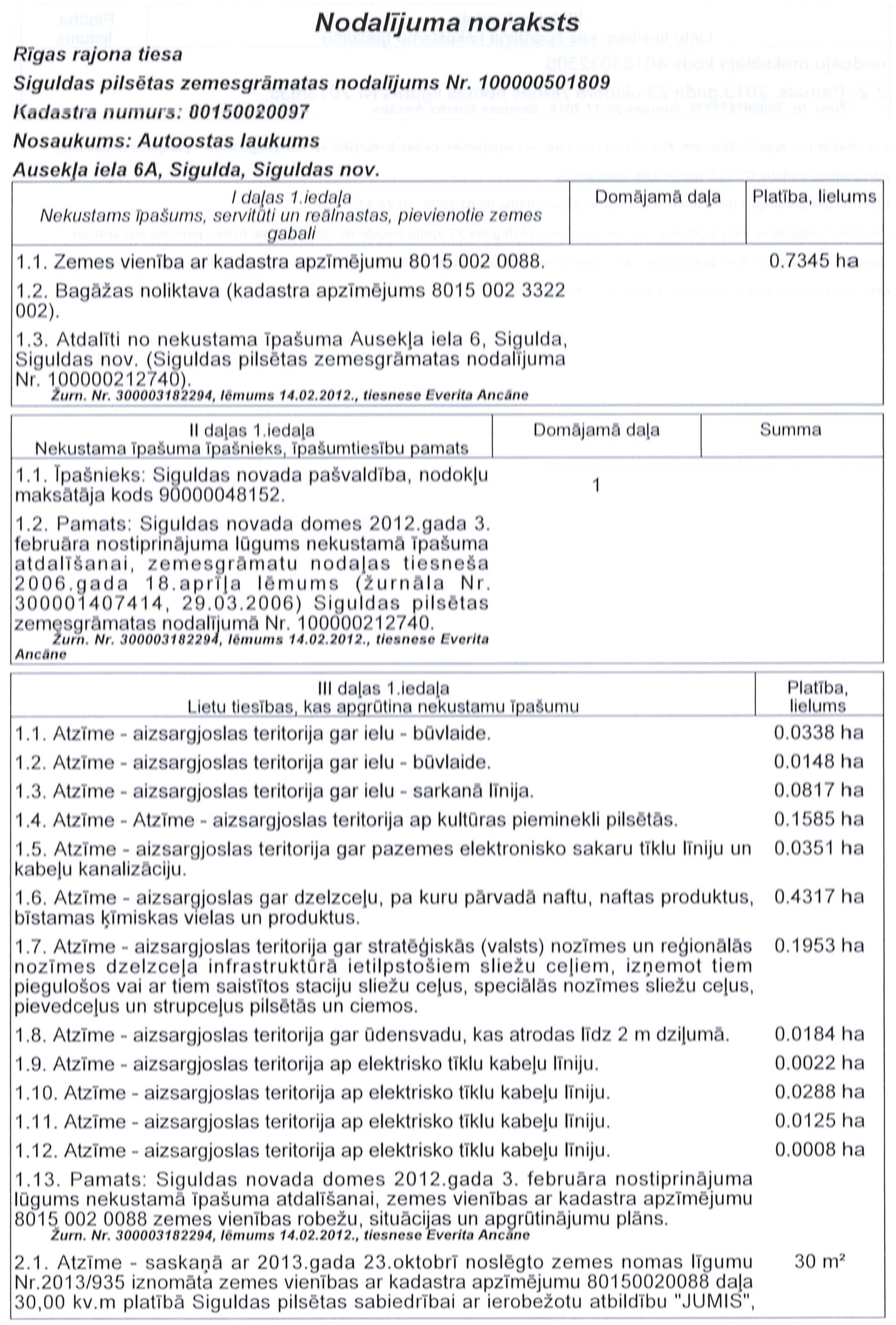 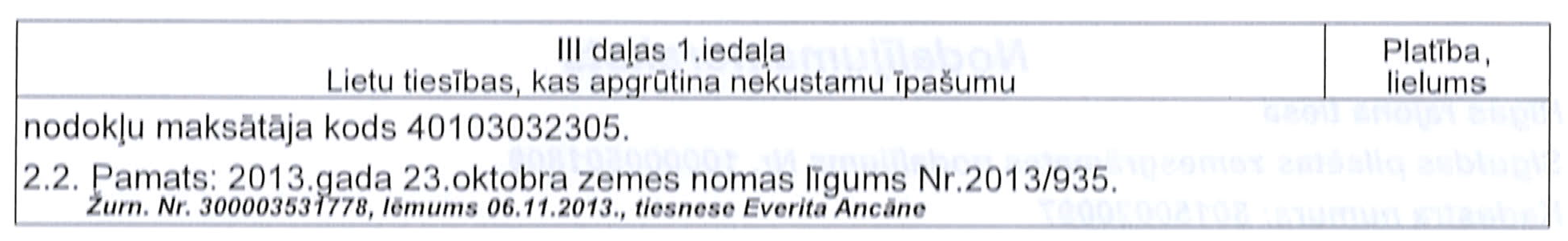 3.pielikumsNekustamā īpašuma daļas-“Autoostas laukums”, Ausekļa iela 6A, Sigulda, Siguldas novads un inženierbūvesnomas tiesību otrās izsoles noteikumiemPlāns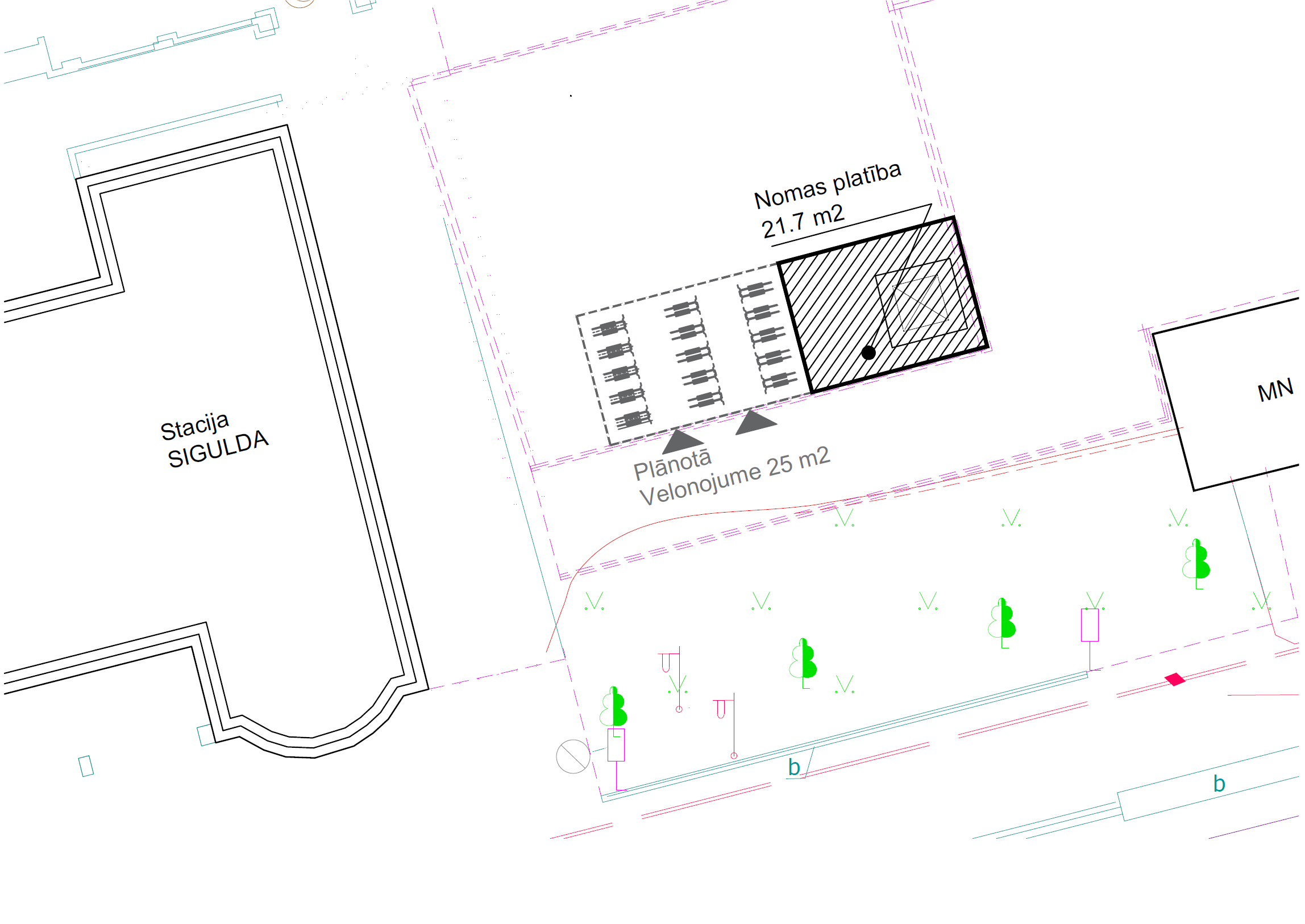 4.pielikumsNekustamā īpašuma daļas-“Autoostas laukums”, Ausekļa iela 6A, Sigulda, Siguldas novads,un inženierbūvesnomas tiesību otrās izsoles noteikumiemNOMAS LĪGUMSSiguldā,	2020.gada ___.______Siguldas novada pašvaldība, reģistrācijas Nr.90000048152, juridiskā adrese: Pils ielā 16, Sigulda, Siguldas novads, kuru, pamatojoties uz Siguldas novada pašvaldības domes 2017.gada 10.augusta saistošajiem noteikumiem Nr.20 „Siguldas novada pašvaldības nolikums” (protokols Nr.14., 1.§), pārstāv domes __________________, turpmāk – Iznomātājs, no vienas puses, un_____ (nomnieka nosaukums (jur.pers.)/vārds, uzvārds (fiz.pers.), vienotās reģistrācijas Nr. ________________________, juridiskā adrese _____________________: ______________, kura vārdā rīkojas ________ (pārstāvja amats, vārds, uzvārds, pārstāvības pamatojums) turpmāk - Nomnieks, no otras puses,abi kopā turpmāk – Puses , katrs atsevišķi – Puse , pamatojoties uz Siguldas novada pašvaldības domes 2020.gada ____.__________ lēmumu (protokols Nr.__, ___.§) “___________”  un 2020.gada ___. ____________ izsoles rezultātu noslēdz šādu līgumu, turpmāk – Līgums:Līguma priekšmets1.1. Iznomātājs nodod un Nomnieks pieņem lietošanā par maksu nekustamā īpašuma “Autoostas laukums”, Ausekļa iela 6A, Sigulda, Siguldas novads, kadastra Nr.8015 002 0097, zemes vienības (kadastra apzīmējums 8015 002 0088), daļu 21,7m2 platībā (uzmērot zemes vienības daļu platība var tikt precizēta), platībā un uz tā esošā apgaismojuma torņa, turpmāk – Inženierbūve, turpmāk kopā zemes daļa un Inženierbūve – Nomas objekts, kas apzīmēts Plānā.1.2. Nomas objekta Plāns ir pievienots Līgumam kā 1.pielikums un ir neatņemama Līguma sastāvdaļa.1.3. Nomas objekta stāvoklis Nomniekam ir zināms un pieņemams un Nomnieks, parakstot Līgumu, apliecina, ka tas atbilst paredzētajam lietošanas mērķim.1.4. Nomas objekts tiek nodots Nomniekam ar pieņemšanas - nodošanas aktu tādā stāvoklī, kāds tas ir konstatēts Atzinumā  un šajā aktā. 1.5. Nomas objekta pieņemšanas - nodošanas aktu paraksta Pušu pilnvarotie pārstāvji. Nomas objekta pieņemšanas - nodošanas akts kļūst par Līguma neatņemamu sastāvdaļu. Iznomātājs neatbild par jebkāda veida slēptajiem defektiem, kas atklāsies pēc Nomas objekta pieņemšanas - nodošanas akta parakstīšanas. 1.6. Nomnieks pirms aparatūras izvietošanas tās vizuālo risinājumu un norobežojošās konstrukcijas saskaņo ar Siguldas novada pašvaldības galveno arhitektu;  2. Iznomāšanas nosacījumi2.1. Nomas objekts tiek iznomāts ar šādu lietošanas mērķi: elektronisko sakaru operatora, kas darbojas saskaņā ar Elektronisko sakaru likumu, mobilo pakalpojumu uzlabošanas nolūkos izvietots mobilo pakalpojumu sniegšanai nepieciešamais aprīkojums.2.2. Nomas objekts paredzēts mobilo pakalpojumu sniegšanai, ar to saistītā nepieciešamā aprīkojuma izvietošanai, saskaņā ar normatīvo aktu, tai skaitā ”Siguldas novada teritorijas plānojums 2012.-2024.gadam” prasībām.2.3 Pirms nepieciešamās aparatūras uzstādīšanas Nomnieks veic nomas objekta Tehniskās apsekošanas atzinuma (Nr.3-4.5.4/81878) 1.pielikumā norādītos Inženierbūves atjaunošanas būvdarbus, kā arī uzstāda nomas objekta  norobežojošas konstrukcijas atbilstoši tehniskās apsekošanas atzinumā konstatētajam.2.4.	Nomniekam jānodrošina nomas objekta ierobežojošās konstrukcijas atbilstoši “Siguldas vizuālās identitātes tematiskā plānojuma “Ēku, būvju, to elementu, arhitektūras mazo formu vizuālie izteiksmes līdzekļi” vadlīnijām.2.5.	Aparatūras izvietošana notiek, ievērojot “Siguldas vizuālās identitātes tematiskā plānojuma “Ēku, būvju, to elementu, arhitektūras mazo formu vizuālie izteiksmes līdzekļi” vadlīnijas”, kas apstiprinātas ar Siguldas novada pašvaldības domes 2019.gada 11.jūlija lēmumu (prot.Nr.10, 5.§).2.6. 	Nomas zemes gabalam pieguloša teritorija, kas grafiskajā pielikumā attēlota ar pārtrauktu pelēku līniju - "Velonojume 25 m2 platībā". Atjaunojot Inženierbūvi nepieciešams saskaņot nomas objekta ierobežojošas konstrukcijas uzstādīšanu. Nomnieka saimnieciskā darbība nedrīkst traucēt piegulošās teritorijas izmantošanu velonovietnes funkcijas veikšanai. 2.7. 		Nomas objekts nomas līguma darbības laikā var tikt izmantots pašvaldības videonovērošanas ierīču uzstādīšanai.3. Nomas maksa un norēķinu kārtība3.1. Nomnieks 10 (desmit) darba dienu laikā no līguma slēgšanas dienas veic nomas maksas priekšapmaksu par nomas līguma termiņa pirmajiem 60 mēnešiem ______ EUR apmērā, tajā skaitā pievienotās vērtības nodoklis Latvijas Republikas normatīvajos aktos noteiktajā apmērā; 3.2. Nomnieka iemaksātais izsoles nodrošinājums ____,00 EUR (______ euro) apmērā, tajā skaitā pievienotās vērtības nodoklis tiek ieskaitīts Nomas objekta nomas maksā, kas minēta līguma 3.1. punktā. 3.3. Pēc līguma 3.1. punktā minētā termiņa  beigām Nomnieks par Nomas objekta lietošanu maksā nomas maksu ____ EUR (___ euro un ___ centi) mēnesī, papildus maksājot pievienotās vērtības nodokli Latvijas Republikas normatīvajos aktos noteiktajā apmērā;3.4. Līgumā noteikto nomas maksu , izņemot  3.1.p.  noteikto,  Nomnieks maksā Iznomātājam vienu reizi mēnesī par kārtējo mēnesi, ieskaitot to Iznomātāja norēķinu kontā līdz mēneša 15. (piecpadsmitajam) datumam.3.5. Nomnieks kompensē Siguldas novada pašvaldībai tās pieaicinātā neatkarīgā vērtētāja – Aigara Šinkas, Latvijas Īpašumu vērtētāju asociācijas Profesionālās kvalifikācijas sertifikāts Nr.18, atlīdzības summu 537, 19 EUR (pieci simti trīsdesmit septiņi euro 19 centi) un PVN 21% apmērā, kas ir 112,81 EUR, kopā 650, 00 EUR (seši simti piecdesmit euro 00 centi) saskaņā ar Iznomātāja izrakstīto rēķinu.3.6. Ar Līgumu saistītos rēķinus Iznomātājs sagatavo un nosūta elektroniski uz Nomnieka elektronisko pasta adresi _____________________ no Iznomātāja elektroniskās pasta adreses rekini@sigulda.lv. Par elektroniskā pasta adreses, uz kuru nosūtāms rēķins, maiņu Nomnieks informē Iznomātāju vismaz 10 (desmit) dienas iepriekš. Līdzēji atzīst un apstiprina, ka elektroniski sagatavots rēķins ir derīgs bez paraksta saskaņā ar likuma „Par grāmatvedību” 7.1pantu un ja uz tā norādīta piezīme „Rēķins ir sagatavots elektroniski un ir derīgs bez paraksta”. Līdzēji vienojas, ka šādi nosūtīts rēķins tiek uzskatīts par nogādātu Nomniekam un Nomnieks to ir saņēmis otrajā darba dienā no dienas, kad tas tiek izsūtīts uz šajā punktā norādīto elektronisko pasta adresi. 3.7. Neatkarīgi no Līgumā noteiktās nomas maksas Nomnieks 5 (piecu) darba dienu laikā no Iznomātāja rēķinu saņemšanas maksā Iznomātājam visus nodokļus, nodevas, nekustamā īpašuma nodokli un citus maksājumus, ar kuriem Līguma darbības laikā Latvijas Republikas normatīvajos aktos noteiktajā kārtībā tiek aplikts Nomas objekts;3.8. Maksājums atzīstams par saņemtu brīdī, kad maksājuma summa ir ieskaitīta maksājuma saņēmēja kontā, kas tiek apliecināts ar maksājuma saņēmēja bankas izdarīto iegrāmatojumu. 3.9. Par citiem pakalpojumiem (elektroeneŗģija, Nomnieka saimnieciskās darbības rezultātā radušos atkritumu izvešana, u.c.) Nomnieks norēķinās patstāvīgi, slēdzot atsevišķus līgumus ar attiecīgo pakalpojumu sniedzējiem.3.10. Iznomātājam ir tiesības, nosūtot Nomniekam rakstisku paziņojumu, vienpusēji mainīt nomas maksas apmēru bez grozījumu izdarīšanas Līgumā:3.10.1. ja Centrālās statistikas pārvaldes sniegtais patēriņa cenu indekss attiecībā pret pēdējo nomas maksas izmaiņas dienu pārsniedz 10 procentus. Nomas maksas paaugstinājumu nosaka, sākot ar otro nomas gadu atbilstoši Centrālās statistikas pārvaldes sniegtajiem patēriņa cenu indeksiem;3.10.2. ja saskaņā ar normatīvajiem aktiem tiek no jauna ieviesti vai palielināti nodokļi vai nodevas. Minētajos gadījumos nomas maksas apmērs tiek mainīts, sākot ar dienu, kāda noteikta attiecīgajos normatīvajos aktos;3.10.3. reizi gadā nākamajam nomas periodam, ja ir mainījušies Iznomātāja Nomas objekta plānotie pārvaldīšanas izdevumi;3.10.4. ja normatīvie akti paredz citu nomas maksas apmēru vai nomas maksas aprēķināšanas kārtību.3.11. Ja Nomnieks nepiekrīt pārskatītajam nomas maksas apmēram, Nomniekam ir tiesības vienpusēji atkāpties no Līguma, par to rakstiski informējot Iznomātāju vienu mēnesi iepriekš. Līdz Līguma izbeigšanai Nomnieks maksā nomas maksu atbilstoši pārskatītajam nomas maksas apmēram.4. Pušu tiesības un pienākumi4.1. Iznomātājs garantē, ka Nomnieks ir Nomas objekta turētājs un var netraucēti izmantot Nomas objektu visā Līguma darbības laikā bez jebkāda pārtraukuma vai traucējuma no Iznomātāja puses vai kādas citas personas puses, kas uz to pretendētu Iznomātāja pilnvarota, tā vārdā vai ar tā starpniecību.4.2. Nomas objekta lietošanas tiesības Nomniekam rodas ar pieņemšanas – nodošanas akta abpusējas parakstīšanas dienu.4.3. Nomniekam ir pienākums izpildīt normatīvo aktu, valsts pārvaldes institūciju un Iznomātāja prasības, kas attiecas uz Nomas objekta uzturēšanu kārtībā. Nomnieks apņemas nodrošināt Iznomātāja pārstāvju iespēju bez kavēkļiem iepriekš saskaņotajā laikā Nomnieka pārstāvja klātbūtnē izdarīt Nomas objekta tehnisko apskati lietošanas noteikumu pārbaudei un nodrošināt Nomnieka pārstāvja piedalīšanos, sagatavojot un parakstot pārbaudes un citus aktus.4.4. Nomas objekta lietošanā Nomnieks apņemas rīkoties kā rūpīgs saimnieks. Veicot nepieciešamos pasākumus Nomas objekta uzturēšanai un uzkopšanai, kā arī uzlabojumus tajā, Nomnieks rīkojas saskaņā ar Līgumu, normatīviem aktiem, nodrošinot, ka Nomas objekta stāvoklis nepasliktinās Līguma darbības laikā, izņemot dabīgo nolietojumu.4.5. Nomnieks apņemas uzturēt Inženierbūvi labā kārtībā visu Līguma darbības laiku, pieļaujot saprātīgu tās nolietošanās pakāpi, ievērot Latvijas Republikas likumus un citus normatīvos aktus, sanitārās normas, kompetentu iestāžu izdotus noteikumus, ugunsdrošības prasības, nodrošināt pareizu Inženierbūves konstrukciju, inženiertehnisko tīklu un komunikāciju ekspluatāciju un to pasargāšanu no bojājumiem atbilstoši spēkā esošajām būvniecības normām un noteikumiem saistībā ar Līguma izpildi un noteikumu ievērošanu, nodrošināt Nomas objektā tīrību un kārtību saistībā ar Nomnieka veiktajiem pakalpojumiem un lietot Nomas objektu tikai saskaņā ar Līguma noteikumiem.4.6. Nomas objekta pārbūve vai atjaunošana (remonts) tiek veikta, izņemot izsoles noteikumu 59.punktā noteikto, iepriekš rakstiski saskaņojot ar Iznomātāju. 4.7. Nedz Līguma darbības laikā, nedz arī pēc Līguma darbības izbeigšanās Iznomātājs neatlīdzina Nomniekam jebkādus Nomas objektā izdarītos Nomnieka ieguldījumus un izdevumus, neatkarīgi no tā, vai tie ir nepieciešamie, derīgie vai greznuma izdevumi un neatkarīgi no tā, uz kāda pamata un kādā termiņā tiek izbeigta Līguma darbība.4.8. Iznomātājs nav atbildīgs par Nomnieka un trešo personu mantu, kas atrodas Nomas objektā. Iznomātājs nav atbildīgs par pārtraukumiem apgādē ar elektroenerģiju un citiem komunālajiem/sabiedriskajiem pakalpojumiem, tajā skaitā avārijas gadījumā, kā arī par avārijas sekām un zaudējumiem. Nomniekam šai sakarā nav tiesību uz Nomas objekta nomas maksas samazinājumu vai jebkādu citu kompensāciju.4.9. Nomnieks apņemas avārijas situāciju gadījumos organizēt to novēršanu un likvidēšanu, nekavējoties pēc fakta konstatācijas par šādas situācijas iestāšanos paziņot Iznomātajam un attiecīgajiem avārijas dienestiem un nodrošināt to darbiniekiem brīvu iespēju piekļūt Nomas objektam, kā arī veikt nepieciešamos neatliekamos pasākumus, lai nepieļautu vai mazinātu zaudējumu rašanos, un attiecīgus atjaunošanas darbus. Par avārijas situāciju Nomnieks nekavējoties paziņo Iznomātājam.4.10. Nomniekam ir pienākums veikt visus Līgumā noteiktos maksājumus par Nomas objekta lietošanu, uzturēšanu, apsaimniekošanu, apdrošināšanu, kā arī maksāt nekustamā īpašuma nodokli. 4.11. Nomniekam aizliegts nodot Nomas objektu apakšnomā vai nodot citām personām Līgumā noteiktās saistības, ja par to nav saņemta iepriekšēja rakstiska Iznomātāja atļauja.4.12. Nomnieks patstāvīgi organizē Nomas objektam pieguļošās teritorijas uzkopšanu un tās uzturēšanu sakoptā stāvoklī.Nomnieks piekrīt, ka nomas līguma darbības laikā, Iznomātājs bez atlīdzības var tikt izmantots pašvaldības videonovērošanas ierīču uzstādīšanai, bez atlīdzības saskaņojot ar Nomnieku.4.13. Nomnieks ievēro Siguldas novada pašvaldības izsniegto satiksmes organizācijas plānu un ievēro noteiktos laikus un specializētā transporta masas ierobežojumus.5. Strīdu izskatīšanas kārtība 5.1. Puses ir materiāli atbildīgas par zaudējumiem, kas kādai no Pusēm radušies otras puses vai pilnvaroto personu darbības vai bezdarbības rezultātā.5.2. Līguma darbības termiņa beigšanās vai tā laušana pirms termiņa, neatbrīvo Nomnieku no pienākuma samaksāt visus saskaņā ar Līgumu kārtējos un aizkavētos maksājumus un līgumsodus.5.3. Visas domstarpības un strīdus, kas radušies Līguma izpildes gaitā, Puses cenšas atrisināt sarunu ceļā. Strīdi un nesaskaņas, ko Puses neatrisina sarunu ceļā, tiek izskatīti saskaņā ar spēkā esošajiem Latvijas Republikas likumiem un citiem normatīvajiem aktiem tajos noteiktajā kārtībā attiecīgā Latvijas Republikas tiesā.6. Pušu atbildība6.1. Par katru Līgumā noteikto maksājumu termiņu kavējuma dienu sākot ar pirmo kavējuma dienu Nomnieks maksā Iznomātājam nokavējuma procentus 0,5 % (pus procents) apmērā no termiņā nesamaksātās summas.6.2. Ja, pārtraucot Līguma attiecības, Nomnieks Līgumā noteiktajā laikā nav atbrīvojis Nomas objektu un tas nav nodots Iznomātājam ar pieņemšanas - nodošanas aktu, Nomnieks par Nomas objekta nodošanas kavējumu Iznomātājam maksā līgumsodu 0,5% (pus procents) apmērā no mēneša Nomas maksas par katru nokavēto dienu.6.3. Līgumā noteikto līgumsodu samaksa Nomniekam jāveic 5 (piecu) darba dienu laikā no attiecīga rēķina saņemšanas dienas.6.4. Līgumā noteikto līgumsodu samaksa neatbrīvo Nomnieku no Līgumā noteikto saistību izpildes pilnā apmērā.6.5. Puses ir savstarpēji atbildīgas par savu līgumsaistību neizpildīšanu vai nepienācīgu izpildi.7. Nepārvaramas varas apstākļi7.1. Puses nav atbildīgas par savu Līgumā noteikto saistību neizpildi, nepienācīgu izpildi vai izpildes nokavēšanu un to dēļ radītajiem zaudējumiem, ja to cēlonis ir nepārvaramas varas apstākļi. Par nepārvaramas varas apstākļiem Līguma izpratnē ir atzīstamas dabas stihijas (zemestrīce, plūdi, vētra), jebkuras kara un teroristiskas darbības, ko Puses nevarēja paredzēt un novērst, kā arī jebkādi valsts vai pašvaldības institūciju izdoti normatīvie akti, kas attiecas vai ietekmē Līgumā noteikto saistību izpildi. 7.2. Pusei, kas nepārvaramas varas apstākļu iestāšanās dēļ nespēj izpildīt savas Līgumā noteiktās saistības, nekavējoties rakstiski jāinformē par to otra Puse, norādot to cēloni, rašanās laiku un izbeigšanās laiku, ja tas ir iespējams, un jānorāda, no kura brīža tā atsāks pildīt līgumsaistības, kā arī jāveic visi nepieciešamie pasākumi, lai nepieļautu vai mazinātu zaudējumu rašanos. Paziņojumam jāpievieno nepārvaramas varas apstākļu iestāšanos pierādoši dokumenti, ko izsniegusi attiecīga kompetenta valsts vai pašvaldības iestāde. 7.3. Nepārvaramas varas apstākļu iestāšanās gadījumā, ja ir izpildīti Līguma 7.2.apakšpunkta noteikumi, Pusei nav jāatlīdzina otrai Pusei to dēļ radušies zaudējumi. Puses šajā gadījumā vienosies par iespēju turpināt vai izbeigt Līguma darbību. 7.4. Ja Puse nepārvaramas varas apstākļu iestāšanās dēļ nespēj izpildīt savas Līgumā noteiktās saistības ilgāk nekā 30 (trīsdesmit) dienas, tad otrai Pusei, neatlīdzinot pirmajai Pusei jebkādus zaudējumus, ir tiesības vienpusēji pirms termiņa izbeigt Līgumu, par to rakstiski paziņojot 10 (desmit) darba dienas iepriekš.8. Līguma darbības termiņš 8.1. Līgums stājas spēkā tā abpusējas parakstīšanas dienā un ir spēkā līdz 20___.gada ____. 8.2. Līguma darbība izbeidzas: 8.2.1.  beidzoties Līguma termiņam; 8.2.2.  Pusēm par to rakstiski vienojoties.8.3. Līguma attiecības par pabeigtām atzīstamas tad, kad Puses izpildījušas visas savstarpējās saistības un starp tām pilnīgi nokārtoti visi maksājumi.8.4. Iznomātājam, neatlīdzinot Nomniekam jebkādus izdevumus, zaudējumus, kas saistīti ar Līguma pirmstermiņa izbeigšanu, kā arī Nomnieka veiktos ieguldījumus un taisītos izdevumus Nomas objektā, ir tiesības Līgumu izbeigt pirms termiņa beigām, par to rakstiski paziņojot Nomniekam 2 (divas) kalendāras nedēļas iepriekš:8.4.1. ja Nomnieks nav samaksājis kādu maksājumu Līgumā noteiktajā termiņā un apmērā un ja šāds nokavējums ir ilgāks par 15 (piecpadsmit) dienām;8.4.2. ja Nomnieks bojā Inženierbūvi, lieto Nomas objektu pretēji Līguma noteikumiem vai nepilda kādu Līguma saistību, un ja par Līguma neizpildi vai neievērošanu Nomnieks ir bijis rakstiski brīdināts jau iepriekš;8.4.3. ja Nomnieks bez Iznomātāja rakstiskas piekrišanas nodod Nomas objektu apakšnomā vai lietošanā citai personai;8.4.4. ja Nomnieks izdara patvarīgu pārbūvi vai būvniecību;8.4.5. tiek pārkāpti Līguma nosacījumi, tajā skaitā, ja Nomnieks nav veicis Līgumā paredzētos kapitālieguldījumus Nomas objektā.8.5. Nomnieks apņemas un tam ir pienākums ne vēlāk kā Līguma darbības termiņa pēdējā dienā, vai Līgumu izbeidzot pirms termiņa, atbrīvot Nomas objektu lietošanas kārtībā, izvest visas iekārtas un personīgo īpašumu, salabot visus bojājumus, ko radījusi šāda Nomas objekta atbrīvošana, nodot Nomas objektu tīru un tādā pašā kārtībā un labā stāvoklī, kādā Nomniekam jāuztur Nomas objekts saskaņā ar Līguma noteikumiem, noformējot nodošanas - pieņemšanas aktu, ko paraksta abas puses.8.6. Gadījumā, ja Nomnieks Līgumā noteiktajā termiņā un kārtībā neatbrīvo Nomas objektu un nenodod to Iznomātājam, Nomnieks par Nomas objekta faktisko lietošanu maksā Līgumā noteiktos maksājumus, kā arī par katru kavēto dienu līdz Nomas objekta pieņemšanas - nodošanas akta parakstīšanas dienai maksā Iznomātājam Līgumā paredzēto līgumsodu, kā arī atlīdzina visus zaudējumus, kas Iznomātājam radušies sakarā ar Nomas objekta neatbrīvošanu Līgumā noteiktajā termiņā un kārtībā. Līgumsoda samaksa neatbrīvo Nomnieku Līgumā noteikto saistību izpildes.8.7. Nomniekam ir tiesības pēc savas izvēles jebkurā laikā prasīt Līguma izbeigšanu, ja tas kalpo Nomnieka interesēm, par to rakstiski paziņojot Iznomātājam 1 (vienu) mēnesi iepriekš.8.8. Nomniekam ir tiesības prasīt pagarināt Līguma darbības termiņu uz laiku līdz 5 (pieciem) gadiem, ja Nomnieks visā Līguma darbības laikā ir pienācīgi pildījis pienākumus, kas noteikti Līgumā. Pieteikumu Līguma darbības termiņa pagarināšanai Nomnieks iesniedz Iznomātājam ne vēlāk kā 60 (sešdesmit) kalendārās dienas pirms Līguma darbības termiņa beigām.8.9. Iznomātājam ir tiesības, rakstiski informējot Nomnieku trīs mēnešus iepriekš, vienpusēji atkāpties no Līguma, neatlīdzinot Nomnieka zaudējumus, kas saistīti ar Līguma pirmstermiņa izbeigšanu, ja Nomas objekts vai tā daļa nepieciešams sabiedrības vajadzību nodrošināšanai vai normatīvajos aktos noteikto publisko funkciju veikšanai.8.10. Ja Nomniekam atbilstoši Starptautisko un Latvijas Republikas nacionālo sankciju likumam, ir piemērotas starptautiskās vai nacionālās sankcijas vai būtiskas finanšu un kapitāla tirgus intereses ietekmējošas Eiropas Savienības vai Ziemeļatlantijas līguma organizācijas dalībvalsts noteiktās sankcijas, un ja tādēļ šo Līgumu nevar izpildīt, Iznomātājam ir tiesības vienpusējā kārtā atkāpties no šī Līguma, paziņojot par to rakstveidā otrai Pusei vismaz 10 (desmit) dienas iepriekš un noslēdzot atcēlējlīgumu.9. Citi noteikumi 9.1. Līgums pilnībā apliecina Pušu vienošanos un ir spēkā līdz Līguma darbības termiņa beigām un ir saistošs Pušu juridiskajiem tiesību un saistību pārņēmējiem. Nekādi mutiski papildinājumi netiek uzskatīti par Līguma noteikumiem.9.2. Visi Līguma grozījumi ir sagatavojami, Pusēm rakstiski vienojoties, un ir pievienojami Līgumam kā pielikumi un no to parakstīšanas dienas kļūst par Līguma neatņemamu sastāvdaļu. Tie ir saistoši abām Pusēm.9.3. Mainot savu nosaukumu, adresi vai norēķinu rēķinu, Puses apņemas trīs dienu laikā paziņot viena otrai par notikušajām izmaiņām. Pretējā gadījumā vainīgā Puse pilnībā atlīdzina otrai Pusei nodarītos vai tādējādi radušos zaudējumus.9.4. Iznomātājs pilnvaro Siguldas novada pašvaldības Teritorijas attīstības pārvaldes _______ pa tālruņa Nr.___, elektroniskā pasta adrese ____@sigulda.lv Iznomātāja vārdā risināt visus ar Līguma izpildi saistītos jautājumus, kā arī parakstīt Nomas objekta pieņemšanas – nodošanas aktus. 9.5. Līgums sagatavots latviešu valodā uz __ (______) lapām un parakstīts divos eksemplāros ar vienādu juridisko spēku, no tiem viens - Iznomātājam, viens - Nomniekam.9.6. Līgumam ir pievienots un ir tā neatņemama sastāvdaļa:9.6.1. 1.pielikums - Plāns – uz 1 (vienas) lapas.10. Pušu rekvizīti un paraksti1.pielikums2020.gada ___________Nomas līgumam Nr.______________________PlānsIznomātājs:Siguldas novada pašvaldībaPVN reģ.Nr.LV90000048152Pils iela 16, SiguldaSiguldas novads, LV-2150AS „SEB Banka”konts: LV15UNLA0027800130404Nomnieks:Nomnieks:_____________________________________________________________________________________Iznomātājs:Siguldas novada pašvaldībaPVN reģ.Nr.LV90000048152Pils iela 16, SiguldaSiguldas novads, LV-2150Nomnieks:Nomnieks:_____________________________________________________________________________________